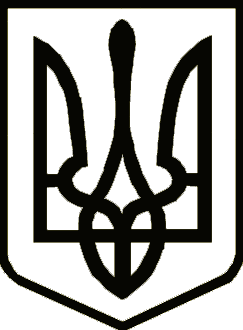 УкраїнаПРИЛУЦЬКА РАЙОННА ДЕРЖАВНА АДМІНІСТРАЦІЯЧ Е Р Н І Г І В С Ь К О Ї     О Б Л А С Т ІРОЗПОРЯДЖЕННЯПро розмір витрат Відповідно до пункту 10 статті 39, 41 Закону України «Про місцеві державні адміністрації», статті 21 Закону України «Про доступ до публічної інформації», Граничних норм витрат на копіювання або друк документів, що надаються за запитом на інформацію, затверджених постановою Кабінету Міністрів України від 13.07.2011  №740, відповідно до розпорядження голови Прилуцької районної державної адміністрації від 13.06.2016  №134-ос «Про структуру районної державної адміністрації» та з метою створення механізмів реалізації права кожного на доступ до публічної інформації, розпорядником якої є Прилуцька районна державна адміністрація:1. Затвердити:21.1. Порядок відшкодування витрат на копіювання або друк документів, що надаються за запитом на інформацію, який надійшов до райдержадміністрації (додається).1.2. Розмір витрат на копіювання або друк документів, що надаються за запитом на інформацію, який надійшов до райдержадміністрації згідно з додатком.2. Відділу юридичному та по роботі зі зверненнями громадян апарату Прилуцької районної державної адміністрації забезпечити оприлюднення  цього розпорядження у встановленому законом порядку після його державної реєстрації у Головному територіальному управлінні юстиції у Чернігівській області.3. Це розпорядження набирає чинності з дня його оприлюднення у друкованих засобах масової інформації після його державної реєстрації у Головному територіальному управлінні юстиції у Чернігівській області.4. Визнати таким, що втратило чинність, розпорядження голови Прилуцької районної державної адміністрації від 27.09.2013 №257 «Про відшкодування та розмір витрат на копіювання та друк документів, що надаються за запитом на інформацію».5. Контроль за виконанням цього розпорядження покласти на заступника  голови  Прилуцької  районної  державної  адміністрації згідно з розподілом функціональних повноважень.В.о. голови  районноїдержавної адміністрації					      Д.М. Росовський22.05.2017    м. Прилуки			      №186